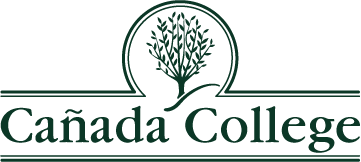 GRADE GRIEVANCE FORMDirections: 	For complete details on the grade grievance process, please visit 	http://canadacollege.edu/policies/grievances.phpOnce you reviewed the information and wish to file a formal grade grievance, please complete this form, attach any supporting documents, and submit it to the office of the Vice President for Instruction at 4200 Farm Hill Blvd. Redwood City, CA 94061 or deliver it to Building 8 Room 202A. Name of Student: 			Student G Number: Address: Email Address: 				Phone Number: Term, Course, CRN, Faculty: Briefly State Grievance: Action You Are Requesting: Give a description of the general and specific grounds on which the grievance is based and describe the rational of the grievance.A statement of the steps initiated by the student to resolve the problem by informal means and the results from each meeting.Student Signature:									Date: